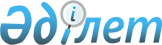 Об утверждении Правил создания, утверждения, хранения, применения и сличения государственных эталонов единиц величин и эталонов единиц величин субъектов аккредитацииПриказ Министра по инвестициям и развитию Республики Казахстан от 27 декабря 2018 года № 927. Зарегистрирован в Министерстве юстиции Республики Казахстан 28 декабря 2018 года № 18081.
      Примечание РЦПИ!Настоящий приказ вводится в действие с 11 апреля 2019 года.
      В соответствии с подпунктом 5) статьи 6-2 Закона Республики Казахстан от 7 июня 2000 года "Об обеспечении единства измерений" ПРИКАЗЫВАЮ:
      1. Утвердить прилагаемые Правила создания, утверждения, хранения, применения и сличения государственных эталонов единиц величин и эталонов единиц величин субъектов аккредитации. 
      2. Комитету технического регулирования и метрологии Министерства по инвестициям и развитию Республики Казахстан в установленном законодательством порядке обеспечить:
      1) государственную регистрацию настоящего приказа в Министерстве юстиции Республики Казахстан;
      2) в течение десяти календарных дней со дня государственной регистрации настоящего приказа направление на казахском и русском языках в Республиканское государственное предприятие на праве хозяйственного ведения "Республиканский центр правовой информации" для официального опубликования и включения в Эталонный контрольный банк нормативных правовых актов Республики Казахстан;
      3) размещение настоящего приказа на интернет-ресурсе Министерства по инвестициям и развитию Республики Казахстан;
      4) в течение десяти рабочих дней после государственной регистрации настоящего приказа в Министерстве юстиции Республики Казахстан представление в Юридический департамент Министерства по инвестициям и развитию Республики Казахстан сведений об исполнении мероприятий, согласно подпунктам 1), 2) и 3) настоящего пункта.
      3. Контроль за исполнением настоящего приказа возложить на курирующего вице-министра по инвестициям и развитию Республики Казахстан.
      4. Настоящий приказ вводится в действие с 11 апреля 2019 года и подлежит официальному опубликованию. Правила создания, утверждения, хранения, применения и сличения государственных эталонов единиц величин и эталонов единиц величин субъектов аккредитации Глава 1. Общие положения
      1. Настоящие Правила создания, утверждения, хранения, применения и сличения государственных эталонов единиц величин и эталонов единиц величин субъектов аккредитации (далее – Правила) разработаны в соответствии с подпунктом 5) статьи 6-2 Закона Республики Казахстан от 7 июня 2000 года "Об обеспечении единства измерений" (далее – Закон) и определяют порядок создания, утверждения, хранения, применения и сличения государственных эталонов единиц величин и эталонов единиц величин субъектов аккредитации. 
      2. Настоящие Правила предназначены для применения уполномоченным органом, государственными органами, государственным научным метрологическим центром (далее – ГНМЦ) и юридическими лицами, применяющие эталоны единиц величин.
      3. Государственные эталоны единиц величин предназначены для воспроизведения и (или) хранения единиц величин (кратных либо дольных значений единиц величин) и используются с целью передачи их размеров эталонам единиц величин, средствам измерений данных величин на территории Республики Казахстан. 
      4. Эталоны единиц величин субъектов аккредитации предназначены для воспроизведения и (или) хранения единиц величин (кратных либо дольных значений единиц величин) с целью передачи их размеров другим средствам измерений данных величин.
      5. Состав государственных эталонов единиц величин и эталонов единиц величин субъектов аккредитации включают средства измерения и устройства, при помощи которых:
      1) воспроизводят, хранят, передают единицу величины;
      2) контролируют условия измерений и неизменность воспроизводимого и хранимого размера единицы величины;
      3) осуществляют автоматическую регистрацию, обработку и (или) передачу результатов измерений. Глава 2. Порядок создания государственных эталонов единиц величин и эталонов единиц величин субъектов аккредитации
      6. Основанием для создания государственных эталонов единиц величин и эталонов единиц величин субъектов аккредитации являются:
      1) потребность в эталоне единицы величины для метрологического обеспечения соответствующего вида измерений;
      2) технические требования и целесообразность создания эталона единицы величины и передачи размера единицы величины, воспроизводимой им с необходимой точностью;
      3) необходимость предохранения эталона от преждевременного износа;
      4) необходимость контроля за неизменностью размера единицы величины, воспроизводимой эталоном единицы величины, путем сличений;
      5) необходимость обеспечения метрологической прослеживаемости измерений
      7. Государственные эталоны единиц величин создаются в соответствии с техническим заданием, в котором устанавливаются требования к метрологическим и техническим характеристикам эталонов единиц величин, а также этапы их создания в соответствии с СТ РК 2.431 "Государственная система обеспечение единства измерений Республики Казахстан. Порядок создания, утверждения, регистрации, сличений, калибровки, хранения, применения, исследования, совершенствования (модернизации), государственных эталонов единиц величин, эталонов единиц величин и передачи размера единиц величин от государственных эталонов единиц величин" (далее – СТ РК 2.431). 
      8. Эталоны единиц величин субъектов аккредитации создаются в соответствии с техническим заданием или документом в области обеспечения единства измерений, устанавливающим требования к метрологическим и техническим характеристикам. Глава 3. Порядок утверждения государственных эталонов единиц величин и эталонов единиц величин субъектов аккредитации
      9. Государственные эталоны единиц величин утверждаются уполномоченным органом по представлению их ГНМЦ.
      10. Представление документов для утверждения государственных эталонов единиц величин осуществляется в соответствии с СТ РК 2.431.
      11. Уполномоченный орган рассматривает представленные документы 15 (пятнадцать) рабочих дней со дня представления документов.
      12. При положительном результате рассмотрения уполномоченным органом принимается решение об утверждении государственного эталона единицы величины.
      13. В случае отрицательного результата уполномоченный орган возвращает представленные документы на доработку.
      14. Уполномоченный орган по представлению ГНМЦ исключает ранее утвержденный государственный эталон единиц величин из числа государственных и/или переводит в более низкий разряд только по результатам экспериментальных исследований или в случае создания и утверждения нового государственного эталона, с более высокими метрологическими характеристиками. 
      15. Государственные эталоны единиц величин подлежат регистрации в реестре в порядке, установленным Правилами ведения реестра государственной системы обеспечения единства измерений, утверждаемыми в соответствии с подпунктом 17) статьи 6-2 Закона.
      16. Субъекты аккредитации, аккредитованные на поверку и (или) калибровку средств измерений, формируют и утверждают перечень эталонов единиц величин по форме, согласно приложению к настоящим Правилам и направляют его ГНМЦ.
      17. Субъекты аккредитации в случае внесения изменений в утвержденный перечень эталонов единиц величин в течение 30 (тридцать) рабочих дней со дня внесения изменений направляет соответствующие сведения в ГНМЦ. Глава 4. Порядок хранения и применения государственных эталонов единиц величин и эталонов единиц величин субъектов аккредитации
      18. Государственные эталоны единиц величин применяются для работ, связанных с воспроизведением, хранением и передачей размеров единиц величин, сличениями эталонов единиц величин, а также для научно-исследовательских работ.
      19. Государственные эталоны единиц величин хранятся и применяются в соответствии с СТ РК 2.431, эталоны единиц величин субъектов аккредитации в соответствии с руководством по эксплуатации или соответствующим разделом технического описания.
      20. Субъекты аккредитации осуществляют ведение журнала, в котором регистрируются работы, проведенные на эталоне единиц величин, в том числе профилактические и ремонтные работы. Глава 5. Порядок сличений государственных эталонов единиц величин и эталонов единиц величин субъектов аккредитации
      21. Государственные эталоны единиц величин подлежат сличению с эталонами единиц величин Международного бюро мер и весов и национальными эталонами единиц величин других государств.
      22. Эталоны единиц величин субъектов аккредитации подлежат сличению в соответствии с порядком установленным ГОСТ 17043 "Оценка соответствия. Основные требования к проведению проверки квалификации". Перечень эталонов единиц величин _________________________________________________ наименование субъекта аккредитации
					© 2012. РГП на ПХВ «Институт законодательства и правовой информации Республики Казахстан» Министерства юстиции Республики Казахстан
				
      Министр по инвестициям и развитиюРеспублики Казахстан 

Ж. Қасымбек
Утверждены
приказом Министра
по инвестициям и развитию
Республики Казахстан
от 27 декабря 2018 года № 927Приложение
к Правилам создания,
утверждения, хранения,
применения и сличения
государственных эталонов
единиц величин и эталонов
единиц величин субъектов
аккредитацииформаУТВЕРЖДАЮ____________________________
Руководитель субъекта аккредитации________ ___________________
(подпись) (фамилия, имя, отчество
(при наличии)"____" _____________ 20__ годМесто печати (при наличии)
Наименование эталона единиц величин
Состав
эталона единиц величин
Диапазон измерений
Метрологические характеристики эталона единиц величин (расширенная неопределенность)
Документ на калибровку, межкалибровочный интервал
Дата и место проведения последней калибровки
Прослеживаемость единицы величины
1
2
3
4
5
6
7